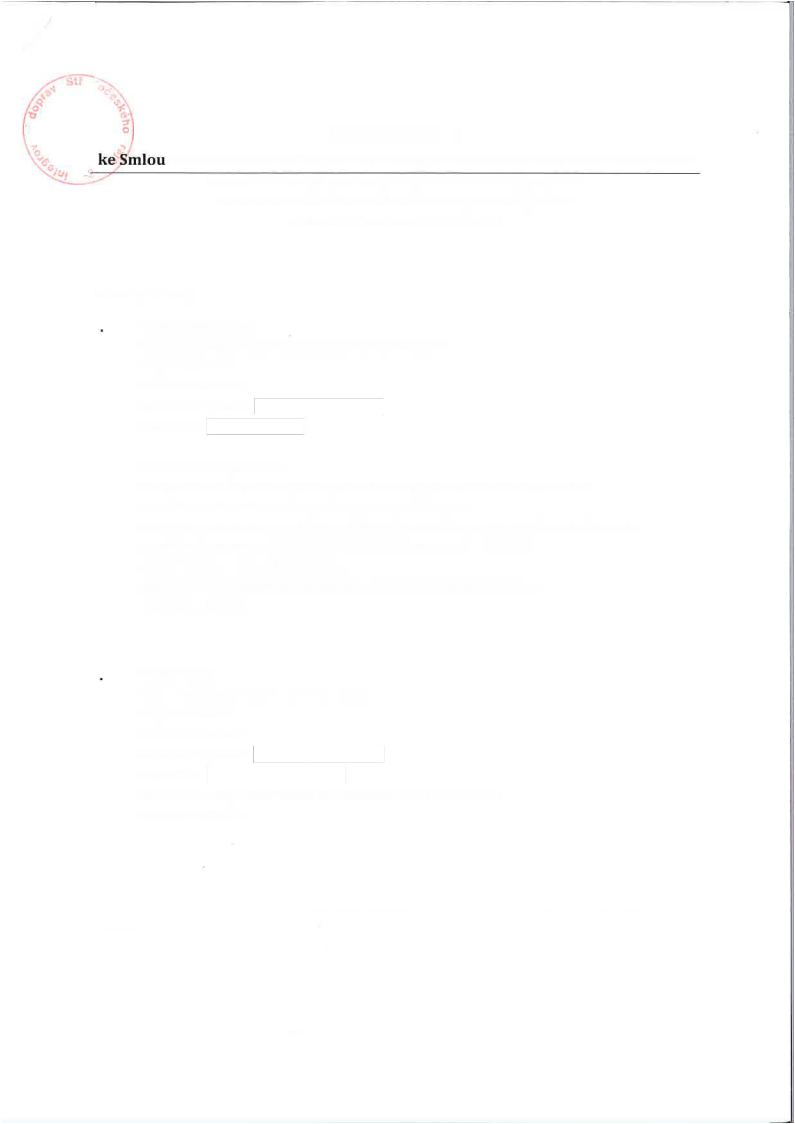 43  SÍŤEc  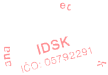 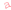 3'ä  MŠ  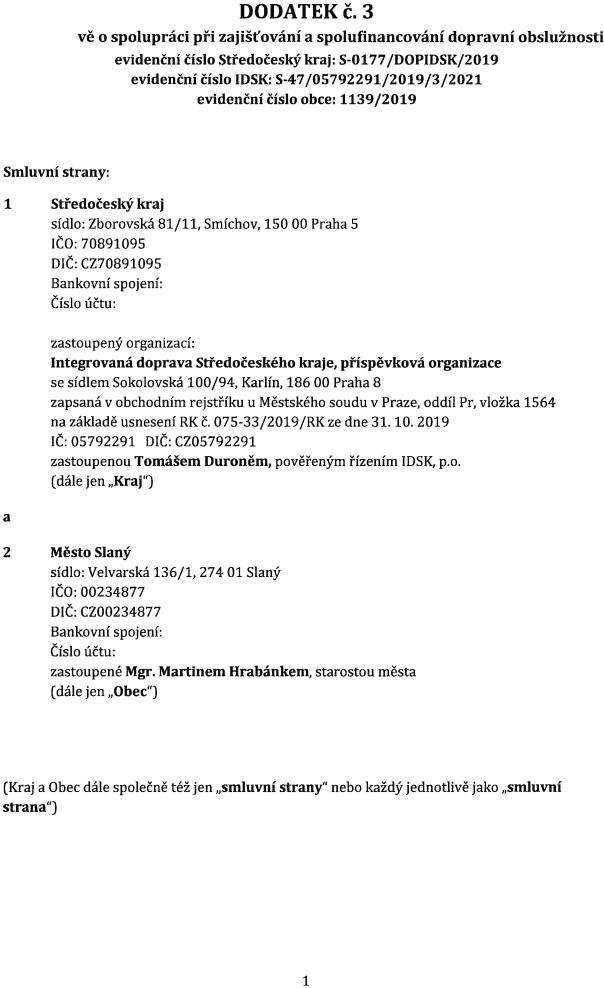 .›I   u I  DODATEK č. 3  ke Smlouvě O spolupráci při zajišťování a spolufinancování  dopravní obslužnosti  evidenční  číslo Středočeský  kraj: s-0177/DopIDsK/2019  
evidenční číslo IDSK= $-47/05792291/2019/3/2021  
evidenční  číslo obce: 1139/2019  Smluvní  strany:  1. 	Středočeský  kraj  sídlo: Zborovská 81/11, Smíchov, 150 00 Praha 5  
IČO:70891095  DIČ: CZ70891095  Bankovní spojení: 	  Číslo účtu: 	  zastoupený  organizací:  Integrovaná doprava Středočeského kraj e. příspěvková organizace  se sídlem Sokolovská 100/94-, Karlín, 186 00 Praha 8  zapsaná V obchodním rejstříku  u Městského soudu V Praze, oddíl Pr, vložka 1564  na základě usnesení RK Č. 075-33/2019/RK  ze dne 31. 10. 2019  IČ: 05792291  DIČ: cz05792291  zastoupenou Tomášem Duroněm, pověřeným řízením IDSK, p.o  [dále jen ,,KIlaj")  a  2.        Město Slaný  sídlo: Velvarská 136/1, 274 01 Slaný  IČO:00234877  DIČ: CZ00234877  Bankovní spojení:	  
Číslo účtu:  zastoupené Mgr. Martinem Hrabáııkem,  
[dále jen IIobec")  [Kraj a Obec dále společně též jen ,,smluvní strany" nebo každý jednotlivě jako ıısmluvní  stIlana")  1  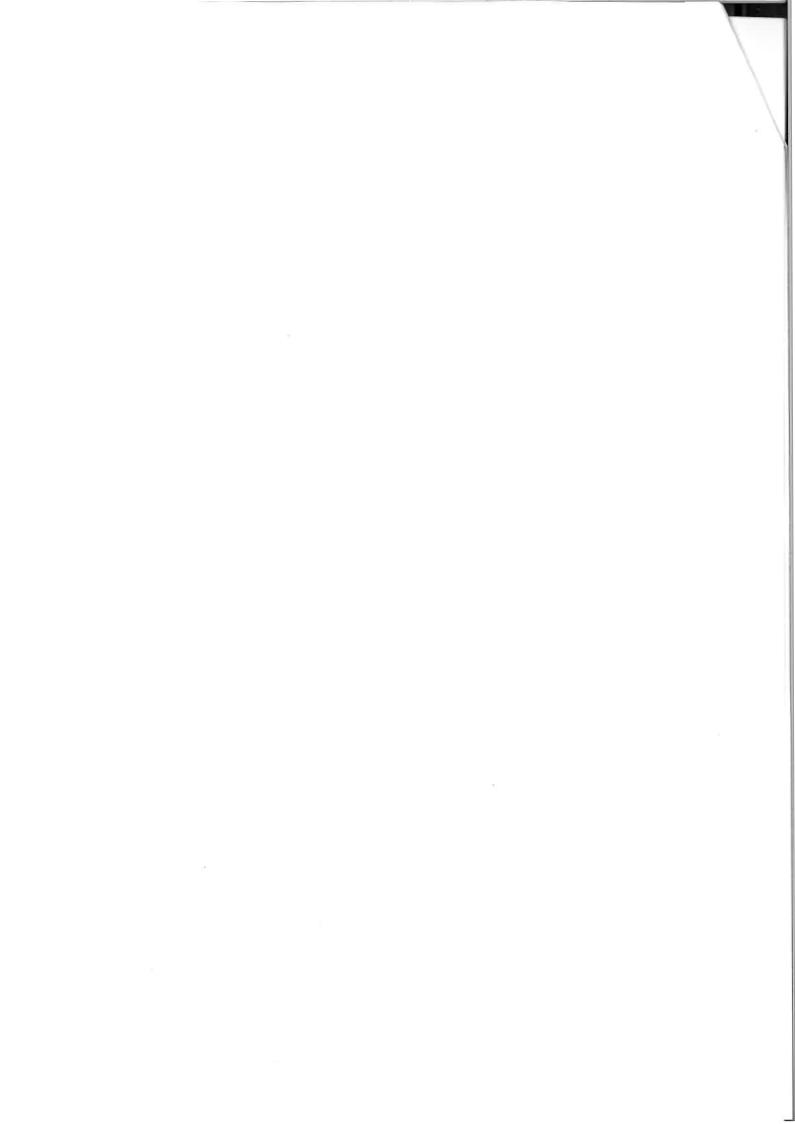 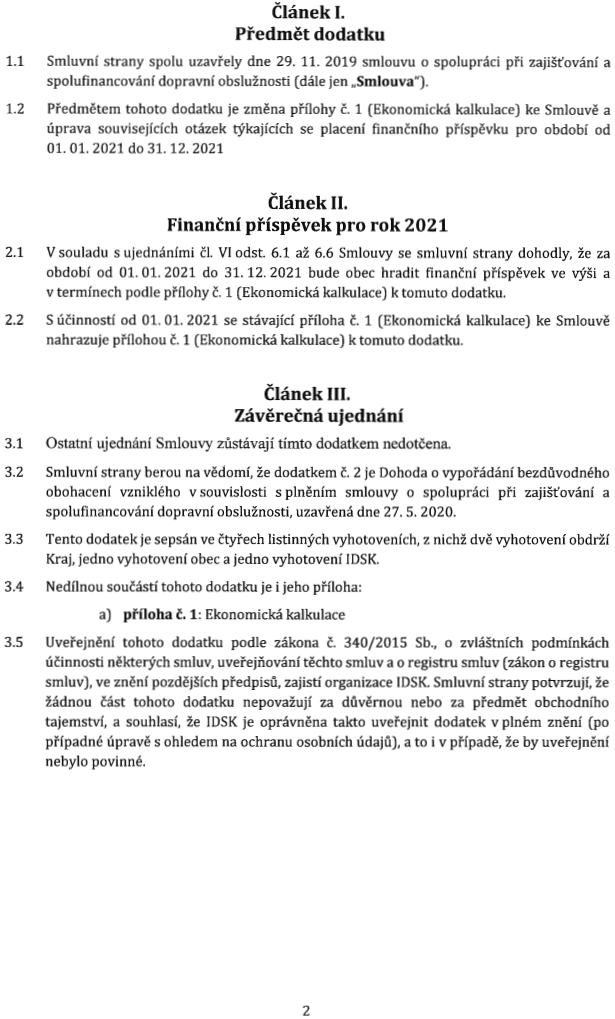 1.1  1.2  2.1  2.2  3.3  3.4  3.5  Článek I.  Předmět dodatku  Smluvní strany spolu uzavřely dne 29. 11. 2019 smlouvu O spolupráci při zajišťování a  spolufinancování dopravní obslužnosti [dále jen HSmlouva"  J.  Předmětem tohoto dodatku je změna přílohy č. 1 [Ekonomická kalkulace) ke Smlouvě a  úprava souvisejících otázek týkajících  se  placení finančního příspěvku  pro období od  01. 01. 2021 do 31. 12. 2021  Článek II.  Finanční příspěvek pro rok 2021  V souladu S ujednáními čl. VI odst. 6.1 až 6.6 Smlouvy se smluvní strany dohodly, že za  období od 01. 01. 2021 do 31. 12. 2021 bude obec hradit finanční příspěvek  ve výši a  V termínech  podle přílohy Č. 1 (Ekonomická kalkulace) k tomuto dodatku.  S účinností od 01. 01. 2021 se stávající  příloha č. 1 [Ekonomická kalkulace) ke Smlouvě  nahrazuje přílohou č. 1 (Ekonomická kalkulace] k tomuto dodatku.  Článek III.  
Závěrečná ujednání  ednání Smlouvy zůstávají tímto dodatkem nedotčena.  Smluvní strany berou na vědomí, že dodatkem č. 2 je Dohoda o vypořádání bezdůvodného  obohacení  vzniklého  V souvislosti  S plněním  smlouvy  O  spolupráci   při  zajišťování  a  spolufinancování dopravní obslužnosti, uzavřená dne 27. 5. 2020.  Tento dodatek je sepsán ve čtyřech listinných vyhotoveních,  Z nichž dvě vyhotovení obdrží  Kraj, jedno vyhotovení obec a jedno vyhotovení IDSK.  Nedílnou součástí tohoto dodatku  je i jeho příloha:  
a) 	Ekonomická kalkulace  Uveřejnění tohoto  dodatku  podle  zákona  č. 340/2015 Sb., O  zvláštních  podmínkách  účinnosti některých smluv, uveřejňování těchto smluv a o registru smluv [zákon O registru  smluv), ve znění pozdějších předpisů, zajistí organizace IDSK. Smluvní strany potvrzují, že  žádnou  část  tohoto  dodatku  nepovažují za  důvěrnou  nebo  za  předmět  obchodního  tajemství, a souhlasí, že IDSK je oprávněna  takto  uveřejnit dodatek vplném znění (po  případné úpravě S ohledem na ochranu osobních údajů), a to i V případě, že by uveřejnění  nebylo povinně.  2  T  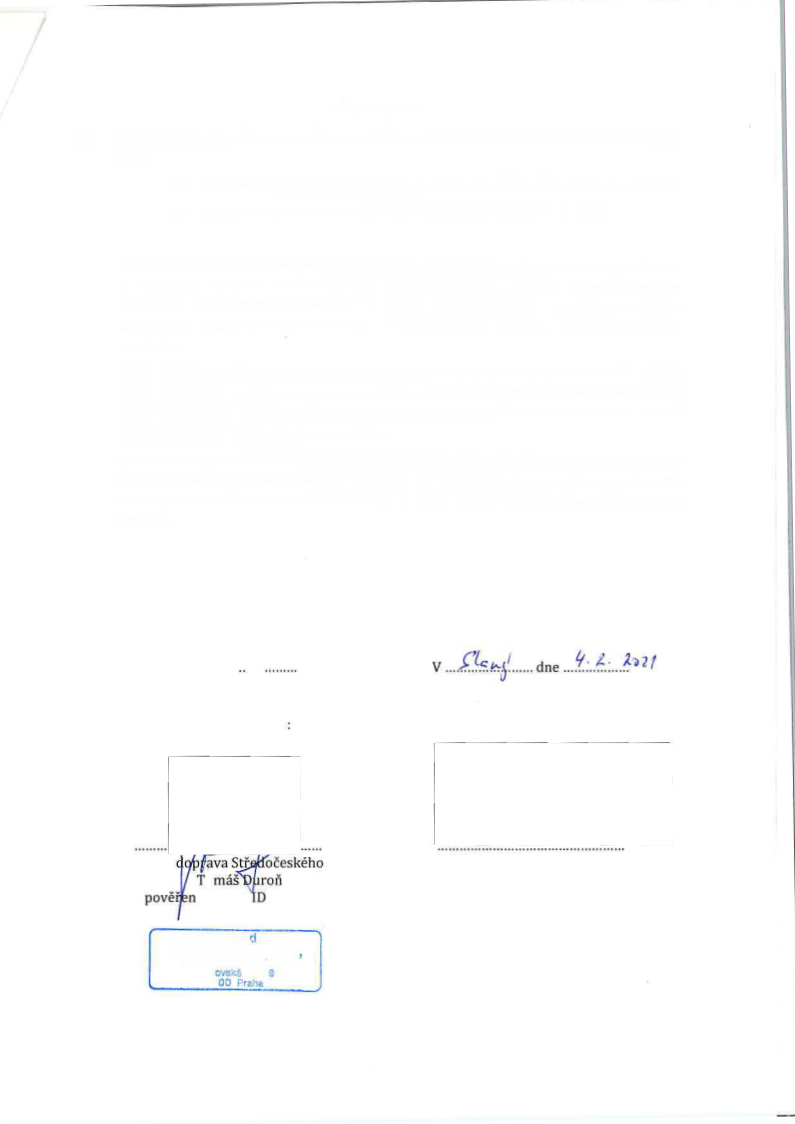 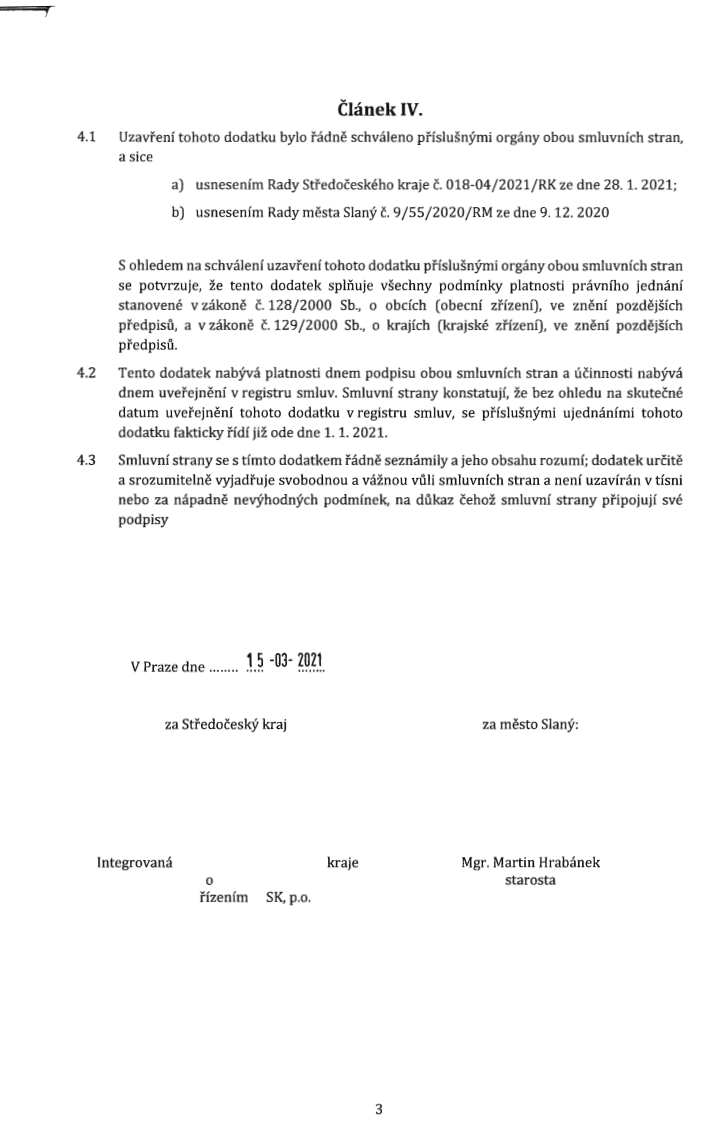 Článek IV.  4.1     Uzavření tohoto dodatku bylo řádně schváleno příslušnými orgány obou smluvních stran,  a sice  a)   usnesením Rady Středočeského kraje č. 018-04/2021/RK  ze dne 28. 1. 2021;  
b)  usnesením Rady města Slaný č. 9/55/2020/RM ze dne 9. 12. 2020  S ohledem na schválení uzavření tohoto dodatku příslušnými orgány obou smluvních stran  
se  potvrzuje, že tento  dodatek  splňuje všechny  podmínky  platnosti  právního  jednání  
stanovené  vzákoně  č. 128/2000 Sb.,  o  obcích  [obecní  zřízení),  ve  znění  pozdějších  
předpisů, a vzákoně č. 129/2000  Sb., O  krajích [krajské  zřízení), ve znění pozdějších  
předpisů.  4.2     Tento dodatek nabývá platnosti dnem podpisu obou smluvních stran a účinnosti nabývá  
dnem uveřejnění V registru  smluv. Smluvní strany konstatují, že bez ohledu na skutečné  
datum uveřejnění tohoto  dodatku  v  registru  smluv,  se  příslušnými ujednáními tohoto  
dodatku fakticky řídí již ode dne 1. 1. 2021.  4.3     Smluvní strany se S tímto dodatkem řádně seznámily a jeho obsahu rozumí; dodatek určitě  
a srozumitelně vyjadřuje svobodnou a vážnou vůli smluvních stran a není uzavírán V tísni  
nebo za nápadně nevýhodných podmínek, na důkaz čehož smluvní strany  připojuji své  
podpisy  V Praze dne 	15 -na- 2021 	V    ﬂ=,„«. •     dne ...(....Ĺ....Z:›2/  za Středočeský  kraj: 	za město Slaný:  I Integrovaná d 	ava Stř    bčeského kraje  
Tomáš 	ron  pověií n rızenım  DSK, p.o  Integrovaná   doprava  ©  Středočeského   kraje,  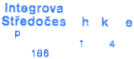 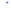 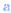 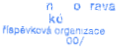 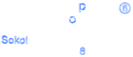 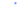 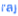 příspěvková organizace  
Sokolovská 100/s4  
188 DD Praha 8  3  I    _ _ 	I    _  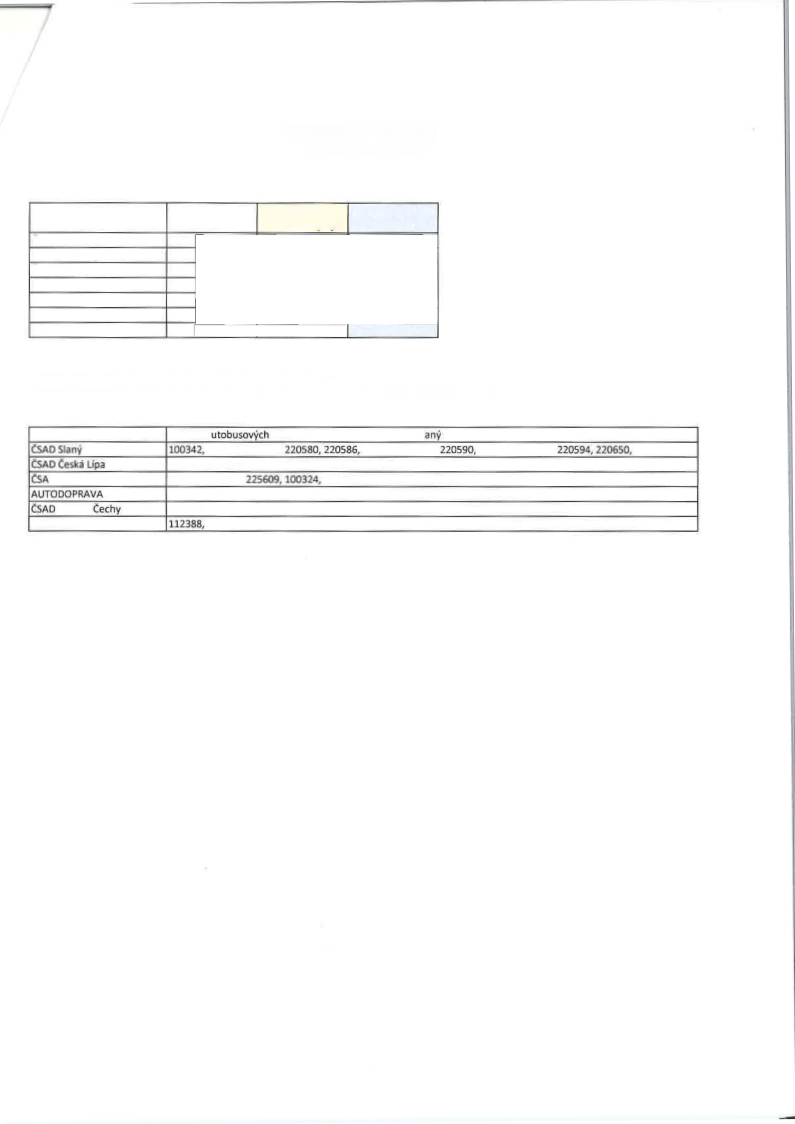 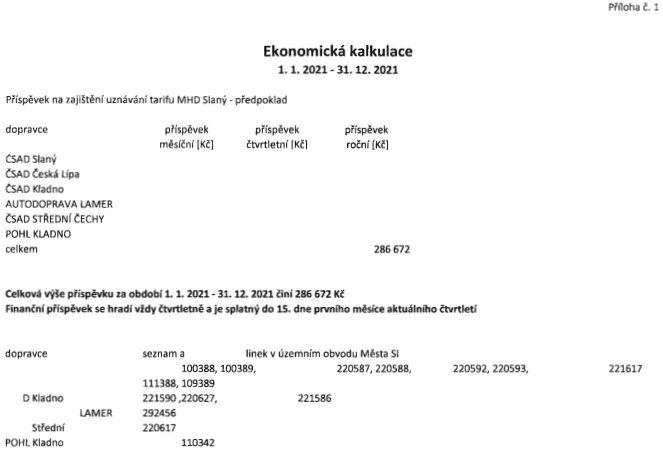 Ekonomická kalkulace  
1. 1. 2021-31. 12. 2021  Příspěvek na zajištění uznávání tarifu MHD Slaný - předpoklad  Příloha Č. 1  dopravce 	příspěvek  
měsíční [KČ]  příspěvek  
čtvrtletní [KČ]  příspěvek  roční [Kč]  ČSAD Slaný  ČSAD Česká Lípa  ČSAD Kladno  AUTODOPRAVA LAMER  ČSAD STŘEDNÍ ČECHY  POHL KLADNO  celkem  Celková výše příspěvku za období 1. 1. 2021 I 31. 12. 2021 činí 286 672 Kč  Finanční příspěvek se hradí vždy čtvrtletně a je splatný do 15. dne prvního měsíce aktuálního čtvrtletí  dopravce 	seznam autobusových linek v územním obvodu Města Slaný  ČSAD Slaný 	100342, 100388, 100389, 220580, 220586, 220587, 220588, 220590, 220592, 220593, 220594, 220650, 221617  CSAD Česká Lípa 	111388, 109389  ČSAD Kladno 	221590,220627,225609,10~324,221586  ALUÍHMJPRAVA   IJHWER 	292456  CSAD Střední Cechy 	220617  POHLKhdnO 	112388,110342   286 672 